								            Εξαιρετικά επείγον								           Αθήνα, 19/03/2020Προς 							                        Α.Π.: 5151Υπουργό Υγείας κ. Β. Κικίλια Υπουργό Οικονομικώνκ. Χ. ΣταϊκούραΚοινοποίηση:- Υφυπουργό Υγείας, κ. Β. Κοντοζαμάνη- Γενικό Γραμματέα Δημόσιας Υγείας, κ. Π. Πρεζεράκο- Υφυπουργό Δημοσιονομικής Πολιτικής, κ. Θ. Σκυλακάκη- Ιατρικοί Σύλλογοι της χώρας και εκπρόσωποι- Ιατρικές εταιρείες της χώρας Αξιότιμοι κύριοι Υπουργοί, Ο ιδιωτικός τομέας της υγείας ο οποίος αυτοβούλως και αυτονοήτως έχει περιορίσει τις δραστηριότητές του εξυπηρετώντας αποκλειστικά και μόνο επείγοντα περιστατικά ως αναγκαίο μέτρο περιορισμού της διασποράς της επιδημίας υφίσταται τεράστια οικονομική ζημία. Η ζημία αυτή προστίθεται στις αυξημένες υποχρεώσεις των ιδιωτών παρόχων που έχουν συσσωρευτεί (clowback, rebate κ.λπ.).  Ζητούμε επειγόντως τη λήψη ανακουφιστικών μέτρων αποζημίωσης για τα ιδιωτικά ιατρεία και εργαστήρια, καθώς η συνέχιση της λειτουργίας τους είναι κρίσιμη για την αποσυμφόρηση του κρατικού τομέα.Επίσης, για τους εργαζόμενου ιατρούς στον κρατικό τομέα, καθώς αυτοί είναι οι χειρότερα αμειβόμενοι στην Ευρωπαϊκή Ένωση, θα πρέπει κατ’ ελάχιστον να εξοφληθούν άμεσα όλες οι οφειλές και να υπάρξουν  ουσιώδεις μισθολογικές αυξήσεις. Αναμένοντας τη θετική ανταπόκρισή σας. 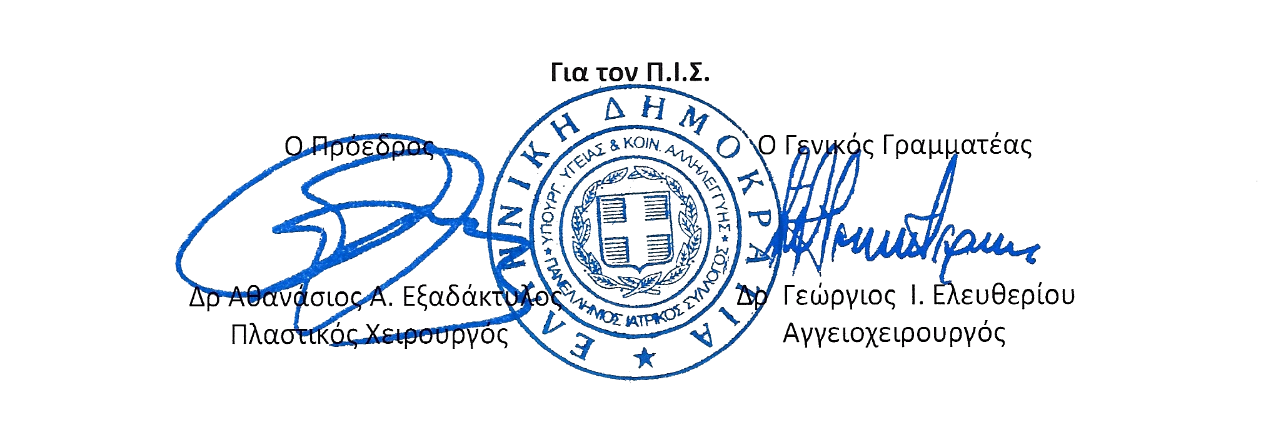 